JOB DESCRIPTION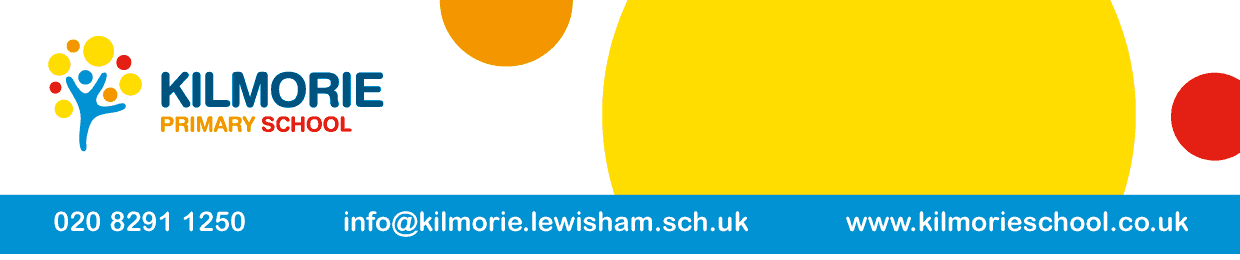 MAIN PURPOSE OF THE JOBTo design, implement and deliver the Music curriculum for whole schoolCarry out the professional duties of a teacher as circumstances may requirePlan, prepare, deliver, assess, report and mark learning activities for individuals/groups and whole classes Responsible for the management and development of a Music within the school Undertaking any duties and tasks under the reasonable direction of a teacherDUTIES AND RESPONSIBILITIESTo design and deliver the Music curriculum, incorporating the National Curriculum requirements and in line with the curriculum policies of the schoolLiaising with Senior Management Team, teaching /support staff, school representatives, external agencies and parentsTo plan and prepare courses and lessons To contribute to the whole school’s planning activitiesTo foster a learning environment and educational experience which provides pupils with the opportunity to fulfil their individual potentialCo-operation and liaison with other professionals, including fellow staff and colleagues from external agencies when applicable (for example, specialist teachers from the local authority support services, health professionals and social workers) To contribute to the personal, social, health, citizenship and enterprise education of pupils according to school policy when applicableTo support and contribute to the school’s responsibility for safeguarding childrenTo work as a member of a designated team and contribute positively to effective working relationships within the schoolSUPPORT FOR THE SCHOOLBe aware of and comply with the policies and procedures relating to child protection, health, safety, security and data protection, reporting all concerns to an appropriate teacherBe aware of confidential issues linked to home/pupil/teacher/school/work and to keep confidences as appropriate and in line with Data Protection LegislationBe aware of and support diversity and ensure all pupils have equal access to opportunities to learn and develop as set out in the school’s Equal Opportunities frameworkContribute to the overall ethos/work/aims of the schoolAppreciate and support the role of other professionalsLead for whole school in specialist area and share expertise and skills with othersRecognize own strengths and areas of expertise and use these to advise and support othersAttend and participate in relevant meetings as requiredParticipate in training, other learning activities, and performance development as requiredCommitment and contribution to improving standards for pupils as appropriateAcknowledging Customer Care and Quality initiativesContributing to the maintenance of a caring and stimulating environment for pupilsSUPPORT FOR PUPILSAssess the needs of pupils and use detailed knowledge and specialist skills to support pupils learningEstablish productive working relationships with pupils, acting as a role model and setting high expectationsDevelop and implement provision mapsPromote the inclusion and acceptance of all pupils within the classroomSupport students consistently whilst recognising and responding to their individual needsEncourage pupils to interact and work co-operatively with others and engage all pupils in activitiesPromote independence and employ strategies to recognise and reward achievement of self-relianceProvide feedback to pupils in relation to progress and achievementLEADING THE CURRICULUMDevelop and review regularly the vision, aims and purpose for the subject areaOversee the planning of the curriculum content, ensuring it is well sequenced to promote pupils progressTeach curriculum music in the EYFS KS1 and KS2 (Reception – Y6)Lead singing assemblies for all phases (R – 6)Maintain our ethos of inclusive and immersive music educationEnsure the planned curriculum is effectively and consistently implemented across the schoolMake sure that there is an effective system of assessment that oversees the progress of pupils to ensure the curriculum has a positive impact on pupils’ learningHave an overarching responsibility for pupil’s achievement and standards in MusicMUSIC MANAGEMENTManage our extra-curricular instrumental lesson programmeLine manage our instrumental tutors Run at least 1 extra-curricular music club, e.g. choir, and oversee the running of all music clubs and ensemblesOrganise regular curricular and extra-curricular performance opportunities (year group performances, concerts and recitals)Engage with local and national music services and participate in external performance opportunitiesAssist with the recruitment of peripatetic instrumental staff as and when requiredCONDITIONS OF SERVICEEQUALITIESEnsure implementation and promotion in employment and service delivery of the Council’s equal opportunities policies and statutory responsibilitiesSPECIAL CONDITIONS OF SERVICEBecause of the nature of the post, candidates are not entitled to withhold information regarding convictions by virtue of the Rehabilitation of Offenders Act 1974 (Exemptions) Order 1975 as amended. Candidates are required to give details of any convictions on their application form and are expected to disclose such information at the appointed interview.Because this post allows substantial access to children, candidates are required to comply with departmental procedures in relation to Police checks. If candidates are successful in their application, prior to taking up post, they will be required to give written permission to the Department to ascertain details from the Metropolitan Police regarding any convictions against them and as appropriate the nature of the convictions.PERSON SPECIFICATIONThe Person Specification is a picture of the skills, knowledge and experience needed to carry out the job. It has been used to draw up the advert and will also be used in the short listing and interview process for this post.If you are a disabled person and are unable to meet some of the job requirements specifically because of your disability, please address this in your application form. If you meet all the other criteria you will be short listed and will explore jointly with you if there are ways in which the job can be changed to enable you to meet the requirements.This post is exempt from the Rehabilitation of Offenders Act 1974. The successful applicant will be subject to an enhanced Disclosure Barring Service check.Job Title:Music LeaderGradeDependent on experience Reports to Deputy Headteacher - Curriculum LeadHoursFull timeJob Title:Music TeacherGradeMain ScaleReports to HeadteacherHoursFull Time AttributesEssentialDesirableQualificationsQualified teacher status Educated to a higher-level education or a demonstrable determination to achieve thisXXExperienceExperience of teaching curriculum music in at least one primary key stage Experience of leading singing assemblies in at least one primary key stageExperience of leading choirs  Experience of leading a music department Experience of managing a team of peripatetic music teachersExperience of coordinating and leading concerts and performancesExperience of teaching curriculum music in in the EYFS, KS1 and KS2Experience of leading singing assemblies in the EYFS, KS1 and KS2Experience of leading instrumental ensemblesExperience of directing and musically directing musical productionsExperience of working with and teaching music technologyExperience of music producingXXXXXXXXXXXXSkills and AbilitiesAssess pupils needs in terms of curriculum, spiritual, personal and social development, and behaviourEstablish successful relationships at all levels and act with sensitivityCan use ICT effectively to support learningUnderstanding of statutory frameworks relating to teachingAbility to relate well to children and adultsGood understanding of child development and learning processesWork as part of a teamBe highly motivated and committedHave high expectations of childrenBe adaptable to changing circumstances and new ideasBe energetic and perseveringHave a good attendance recordXXXXXXXXXXXXXPersonal QualitiesVery good organisational skillsUphold and promote the ethos and values of the schoolA willingness to participate in the whole life of the schoolAbility to work under pressure and prioritise effectivelyXXXX